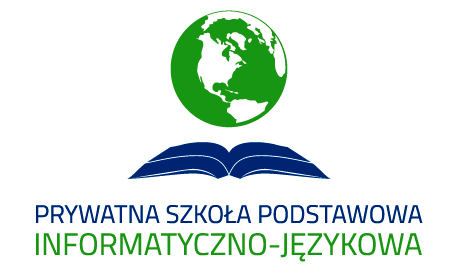 WYPRAWKA DO KLASY IV ROK SZKOLNY 2019/2020
LpRodzaj zajęćedukacyjnychPropozycja  zeszytów1język polski Zeszyt 60 lub 80 kartkowy w jedną linię2matematykaZeszyt minimum 60 kartkowy w kratkę, czarny długopis, zestaw przyrządów geometrycznych (+cyrkiel), ołówek, gumka)3język angielski Zeszyt w kratkę 80 kartkowy4historia Zeszyt 60 kartkowy w kratkę5przyrodaZeszyt 60 kartkowy w kratkę6zajęcia techniczne---------------7muzykaZeszyt minimum 32 kartkowy w kratkę8plastykaZeszyt 16 kartkowy w kratkę 9informatyka---------------10język francuski 
Zeszyt 60 lub 80 kartkowy w kratkę11religia rzymskokatolicka---------------12religia prawosławnaZeszyt 32 kartkowy w kratkę 